ALLEGATO BPN FEAMPA 2021/2027AZIONE 5“Resilienza, sviluppo e transizione ambientale,economica e sociale del settore acquacoltura”PRIORITA’ 2 OBIETTIVO SPECIFICO 2.1Codice Intervento 221502 - Operazione 64AVVISO PUBBLICOAnnualità 2024DICHIARAZIONE SOSTITUTIVA RESA AI SENSI DEGLI ARTT. 46 E 47 DEL D.P.R. n. 445/2000Al fine di ottenere la concessione dei benefici previsti dall’Avviso pubblico della Regione Emilia-Romagna a valere sul Fondo europeo Affari Marittimi Pesca e Acquacoltura– Programmazione 2021-2027 Priorità 2, Operazione 64 AVVISO PUBBLICO Annualità 2024, in qualità di legale rappresentante dell’impresa richiedente, Ragione sociale _________________________________, P.IVA/C.F.________________________(Nel caso in cui la rappresentanza societaria sia affidata, per gli atti di straordinaria amministrazione, a più soci con firma congiunta il presente Allegato deve essere compilato con i dati anagrafici degli amministratori con i poteri di rappresentanza).Consapevole/i della responsabilità penale e delle conseguenti sanzioni in caso di falsa dichiarazione, ai sensi dell’art. 76 del D.P.R. 28 dicembre 2000, n. 445, nonché della decadenza dei benefici eventualmente conseguiti a seguito del provvedimento adottato, così come previsto dall’art. 75 del medesimo decretoDICHIARA/NO CHE FATTI, STATI E QUALITÀ RIPORTATI NEI PUNTI SUCCESSIVI CORRISPONDONO A VERITÀ:il richiedente sopra indicato:ha un’età compresa tra i 18 ed i 40 anni, ossia 41 anni non ancora compiuti al momento della presentazione della domanda che fa il suo primo ingresso nel settore dell’acquacoltura in forma singola o associata; di essere in possesso della Partita IVA ___________________ di essere iscritta al Registro Imprese tenuto presso la Camera di Commercio, Industria, Artigianato e Agricoltura di __________________________ al n. _______________, con la natura giuridica di_________________________________________________;l’amministrazione, la rappresentanza e la firma sociale sono in forma  congiunta                  disgiunta             affidate a ____________________________;risulta, in base ai parametri previsti dalla raccomandazione 2003/361/CE della Commissione, avere la dimensione di: Microimpresa (con fatturato annuo o totale di bilancio annuo non superiore a 2 milioni di euro e persone occupate in ULA in numero di _________ (inferiore a 10); Piccola impresa (con fatturato annuo o totale di bilancio annuo non superiore a 10 milioni di euro e persone occupate in ULA in numero di _________ (inferiore a 50); Media impresa (con fatturato annuo non superiore a 50 milioni di euro o totale di bilancio annuo non superiore a 43 milioni di euro e persone occupate in ULA in numero di _________ (inferiore a 250);di aver preso visione dei contenuti dell’Avviso pubblico sopra citato e di accettare pienamente tutte le condizioni e i vincoli in esso stabiliti;di essere a conoscenza delle disposizioni e norme comunitarie e nazionali che disciplinano la corresponsione degli aiuti richiesti;che l’impresa richiedente non ha ottenuto altri finanziamenti a valere sul Bilancio Comunitario, Nazionale e Regionale e non ha altre richieste di finanziamento in corso a valere su altri programmi con finanziamenti a carico del Bilancio Comunitario, Nazionale o Regionale;che il soggetto richiedente possiede le seguenti qualifiche e competenze professionali dimostrabili con esperienza lavorativa nel settore (es. contratto di lavoro):________________________________________________________________________________________________________________________________________________________________________________________________________________________________________________________________________________________________________________di essere in possesso di uno o più dei seguenti titoli abilitanti e professionali: diploma di laurea o titolo di studio di scuola secondaria di primo o di secondo grado pertinente con il settore della pesca e dell’acquacoltura ________________________________________; titoli professionali marittimi specifici (marinaio motorista, conduttore per la pesca costiera ecc.) _______________________________________________________________________; attestati di frequenza ad uno o più corsi di formazione su tematiche inerenti al settore della pesca e dell’acquacoltura conseguiti con percorsi formativi presso Enti accreditati. ____________________________________________________________________________;di non trovarsi, al momento della presentazione della domanda di contributo:nei casi di esclusione di cui all'art. 136 del Reg. (UE, EURATOM) n. 1046/2018;nei casi di inammissibilità previsti all’art. 11 par. 1 e 3 del Reg. (UE) n. 2021/1139;che l’impresa richiedente rispetta l'applicazione del Contratto Collettivo Nazionale di Lavoro (CCNL) di riferimento, nel caso di utilizzo di personale dipendente ed adempie alle leggi sociali e di sicurezza sul lavoro e che, in particolare, il CCNL applicato è  il ______________________;è in regola nei pagamenti e negli adempimenti previdenziali, assistenziali e assicurativi, nonché in tutti gli altri obblighi previsti dalla normativa vigente nei confronti di Inps e Inail, se dovuti; _______________________, lì _______/_____/_______Timbro e firma/e del/i dichiarante/i_____________________________________________________________________________________________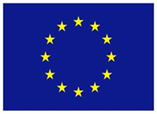 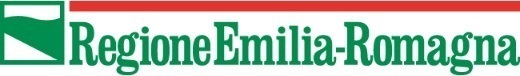 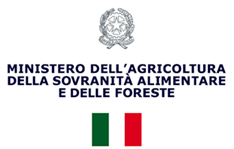 Direzione Generale Agricoltura, caccia e pescaSettore Attività faunistico-venatorie, pesca e acquacolturaIl/la sottoscritto/aC.F.Nato/a ailResidente inViaIl/la sottoscritto/aC.F.Nato/a ailResidente inViaIl/la sottoscritto/aC.F.Nato/a ailResidente inVia